Deployment Model:SAP Business One Solution:SAP Business One VersionPlease provide details of specific SAP Business One Version and Patch Level if required – Please note this should be prearranged otherwise our standard current deployed version will be used.Do you have an existing customer/database to migrate?Financial Year Posting Periods	Financial Year Start Date: 01/07/2020 (please adjust accordingly) Billing Schedule: User Details									Extra Functionality Request Form


SAP Business One Solution:
SAP Extensions / Addons:	
Other Extensions / Addons:
    ☐ Custom Add-on: Please provide as much information as possible here.SAP Business One Mobile Applications:
Company/Tenant DetailsMicrosoft O365 Licenses*O365 License Types:Microsoft 365 Apps for Enterprise - $18 per user per month – Does not include online services such as Exchange or SharePoint.Office 365 E3 - $29 per user per month – Includes online services.SMB Solutions Cloud Services Order Form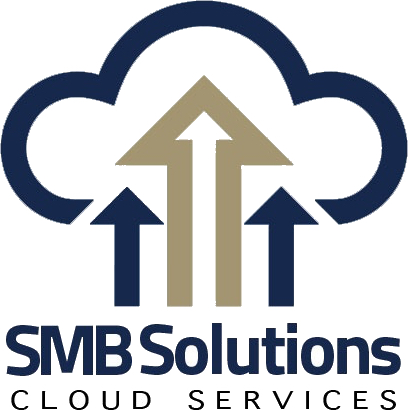 Customer InformationDate RequiredBusiness Name Reseller / PartnerStreet address, City, State, Post CodePrimary Contact Name and Phone number | Other phone numberEmail address  Private Cloud   Multi-Tenant                  SQL Server   HANA      Yes   No      Yearly  Quarterly  Monthly      Yearly  Quarterly       MonthlyFirst NameLast NameEmail AddressLicense Type  Crystal Reports   Data Transfer Workbench  Excel Report Tools      Payment Addon  EFM Format Definition  Screen Painter  B1 Usability (Boyum)   Print & Delivery (Boyum)  beAS Manufacturing      Enterpryze   ProcessForce  SAP Business One Mobile Application (SQL & HANA)   SAP Business One Sales App 
(HANA Only)  SAP Business One Service App (HANA Only)Company NameDatabase NameSpecial RequirementsUsers NameO365 License Type*